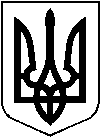 УКРАЇНАХМІЛЬНИЦЬКА МІСЬКА РАДАВІННИЦЬКОЇ ОБЛАСТІ                          Р І Ш Е Н Н Я № ____	Проєкт Від________ 2021 р.	                        	               ___ сесії	міської ради                                                                                               8 скликання Про Порядок  використання коштів міського бюджету, передбачених на фінансуваннязаходів «Програми розвитку фізичної культури, спорту та молодіжної політики Хмільницької  міської територіальної громади на 2022-2026 роки»Відповідно до рішення 25 сесії міської ради 6 скликання від 05.07.2012 року № 755 «Про порядок формування, фінансування та моніторингу виконання міських цільових програм» (зі змінами), з метою забезпечення виконання заходів «Програми розвитку фізичної культури, спорту та молодіжної політики Хмільницької міської територіальної громади на 2022-2026 роки», затвердженої рішенням 15 сесії міської ради 8 скликання від 21.07.2021 року №625 відповідно до ст.ст. 9, 20, 91 Бюджетного кодексу України, керуючись ст. ст. 26, 59 Закону України «Про місцеве самоврядування в Україні», міська радаВ И Р І Ш И Л А :1. Затвердити Порядок використання коштів  місцевого бюджету, передбачених на фінансування заходів «Програми розвитку фізичної культури, спорту та молодіжної політики Хмільницької міської територіальної громади на 2022-2026 роки» згідно додатку.2. Визначити Управління освіти, молоді та спорту Хмільницької міської ради головним розпорядником коштів при фінансуванні заходів «Програми розвитку фізичної культури, спорту та молодіжної політики Хмільницької міської територіальної громади на 2022-2026 роки». 3. Визначити відповідальним виконавцем «Програми розвитку фізичної культури, спорту та молодіжної політики Хмільницької міської територіальної громади на 2022-2026 роки» відділ молоді та спорту Управління освіти, молоді та спорту Хмільницької міської ради. 4. Контроль за виконанням цього рішення покласти на постійні комісії міської ради з питань планування соціально-економічного розвитку, бюджету, фінансів, підприємництва, торгівлі та послуг, інвестиційної та регуляторної політики (Кондратовець Ю.Г.) та питань охорони здоров’я, освіти, культури, молодіжної політики та спорту (Шумигора Ю.В.)Міський голова                                                  Микола ЮРЧИШИН                                                                Додаток                                                                     до рішення ____сесії  8 скликання                                                                    Хмільницької міської ради                                                                    № ____ від _____2021 року                                                 ПОРЯДОКвикористання коштів місцевого бюджету, передбачених на фінансування    заходів «Програми розвитку фізичної культури, спорту та молодіжної політики Хмільницької міської територіальної громади на 2022-2026 роки» 1.	   Цей Порядок визначає механізм використання коштів міського бюджету, які передбаченні на фінансування заходів Програми розвитку фізичної культури, спорту та молодіжної політики Хмільницької міської територіальної громади на 2022-2026 роки (далі - Програма).2.	  Головним розпорядником коштів є: - Управління освіти, молоді та спорту Хмільницької міської ради з виконання заходів Програми  розділу 7 «Основні заходи розвитку фізичної культури, спорту та молодіжної політики Хмільницької міської територіальної громади на 2022-2026 роки». - Розпорядником коштів нижчого рівня є Хмільницька дитячо-юнацька спортивна школа.3.	  Обсяг видатків встановлюється рішенням Хмільницької міської ради про бюджет на відповідний рік.4. Фінансування, яке передбачене Програмою, визначеною в п.1 цього Порядку, здійснюється Управлінням освіти, молоді та спорту Хмільницької міської ради, Хмільницькою дитячо-юнацькою спортивною школою в межах використання бюджетних коштів, Кошторисів, Положення про спортивний захід, за наступними видами витрат:4.1 Оплата проведення спортивно-масових заходів, чемпіонатів Хмільницької міської територіальної громади, турнірів згідно календарного плану спортивно-масових заходів за відповідний рік ( харчування суддів, медичного персоналу, обслуговуючого персоналу);4.2 Придбання спортивних нагород переможцям та призерам спортивно-масових заходів (грамоти, дипломи, подяки, медалі, кубки та інше);4.3 Придбання  подарунків, сувенірної продукції та спортивного інвентарю для команд та спортсменів Хмільницької міської територіальної громади;4.4 Придбання пального для шкільних автобусів з метою перевезення спортсменів, тренерів на спортивні змагання за межі Хмільницької міської територіальної громади;4.5 Відшкодування витрат спортивним командам та спортсменам Хмільницької міської територіальної громади за участь в змаганнях, турнірах, спортивних зборах (харчування, проїзд, проживання), які проводяться за межами Хмільницької міської територіальної громади;4.6 Оплата транспортних послуг для забезпечення  участі спортивних команд у змаганнях за межами Хмільницької міської територіальної громади;  4.7. Виплата одноразової грошової винагороди до Дня фізичної культури і спорту кращим спортсменам, тренерам, ветеранам спорту, активістам які досягли високих результатів у навчально-виховному процесі, обласних і Всеукраїнських спортивних змаганнях;4.8. Виплата одноразової грошової нагороди відповідно до рейтингу участі спортсменів, тренерів Хмільницької міської територіальної громади у чемпіонатах області, України, Європи та Світу (за окремим положенням);4.9. Виплата одноразової фінансової підтримки спортсменам, тренерам Хмільницької міської територіальної громади за високі досягнення в спорті на чемпіонатах  Європи та Світу за зайняті:1-місце 15 тисяч гривень;2-місце 12 тисяч гривень;3-місце 10 тисяч гривень.      Розмір одноразової фінансової підтримки спортсменам, тренерам Хмільницької міської територіальної громади за високі досягнення в спорті на чемпіонатах України за зайняті:1-місце 5 тисяч гривень;2-місце 4 тисяч гривень;3-місце 3 тисяч гривень.     Виплату проводити не пізніше 5 місяців з моменту досягнення високих результатів на чемпіонаті України, Європи та Світу.     Виплата коштів проводиться після надання відповідних документів одержувача (ідентифікаційний код, паспорт, банківські реквізити, копії дипломів та  грамот за зайняте місце на чемпіонатах України, Європи та Світу, тощо).4.10. Оплата послуг із виготовлення та розміщення соціальної реклами, рекламних стендів, оголошень іншої просвітницької продукції на спортивну тематику.Види витрат на заходи молодіжної політики та національно-патріотичного виховання: 4.11. Оплата послуг із виготовлення та розміщення соціальної реклами, рекламних стендів, оголошень іншої просвітницької продукції з питань молодіжної політики та національно-патріотичного виховання.4.12. Придбання канцелярських товарів для проведення тренінгів, семінарів, опитувань та інших заходів програми.4.13. Оплата послуг з харчування.4.14. Оплата послуг з перевезення.4.15. Оплата тренерських послуг.4.16. Придбання та оплата інших товарів, робіт  та послуг, пов’язаних з реалізацією заходів Програми.5. Використання коштів на заходи передбачені Програмою здійснюється Хмільницькою дитячо-юнацькою спортивною школою за наступними видатками та   визначених: - п.п 2.2. Оплата проведення навчально-тренувальних зборів з оздоровлення вихованців Хмільницької ДЮСШ, ЗДЮТ, під час літніх та зимових шкільних канікул;- п.п.2.5. Оплата проведення спортивних змагань, відкритих турнірів з видів спорту, які культивуються у Хмільницькій ДЮСШ;- п.п 2.7. Відшкодування витрат  участі учнів та викладачів Хмільницької ДЮСШ в змаганнях, турнірах, спортивних зборах, тренуваннях (оплата харчування, добових, транспортних витрат, вступних внесків тощо), які проводяться за межами Хмільницької міської територіальної громади;- п.п 2.8.  Придбання обладнання та інвентарю, спортивної форми для команд та спортсменів  Хмільницької ДЮСШ;п.2. «Розвиток дитячого, дитячо-юнацького  та резервного спорту. Спортивна навчально-тренувальна робота Хмільницької ДЮСШ, ЦДЮТ, спортивних клубів.- п.п 8.1. Реконструкція стадіону (2-х трибун, футбольного поля, л/а доріжок) по  вул. Столярчука, 23 в м. Хмільник, Вінницької обл. (з проведенням коригування ПКД та його експертизи);- п.п 8.2. Капітальний ремонт спортивного залу  Хмільницької ДЮСШ вул. Столярчука,23 в м. Хмільник Вінницької області»(з виготовленням ПКД  та проведенням її експертизи);- п.п 8.3. Капітальний ремонт спортивно-оздоровчого центру Хмільницької ДЮСШ по вул. Столярчука, 23 в м. Хмільнику(з виготовленням ПКД та проведенням її експертизи);- п.п 8.4. Реконструкція будівлі шахматно-шашкового клубу під спортивний зал  для занять з боксу Хмільницької ДЮСШ по вул. Столярчука, 23 в м. Хмільнику (із виготовленням ПКД та проведенням її експертизи);-п.п 8.5. Капітальний ремонт будівлі з використанням енергозберігаючих технологій із утепленням фасаду та горищного перекриття Хмільницької ДЮСШ по вул. Столярчука, 23 в м. Хмільнику (із виготовленням ПКД та проведенням її експертизи);-п.п 8.6.Реконструкція котельні в спортивний зал для проведення занять з боротьби Хмільницької ДЮСШ по вул. Декабристів, 13-А в м.Хмільнику (із виготовленням ПКД та проведенням її експертизи;  п.8. «Покращення спортивної інфраструктури Хмільницької міської територіальної громади» здійснюється Хмільницькою дитячо-юнацькою спортивною школою».6.  Управління освіти, молоді та спорту Хмільницької міської ради, Хмільницька дитячо-юнацька спортивна школа здійснює оплату видатків на виконання заходів після укладання відповідних угод, договорів та підписання документів про виконані роботи, отримані послуги та придбані товари.7. Фінансування видатків з місцевого бюджету здійснюється відповідно до Порядку казначейського обслуговування місцевих бюджетів, затвердженого наказом Міністерства фінансів України від 23.08.2012 р. № 938 (зі змінами) та  Порядку реєстрації та обліку бюджетних зобов’язань розпорядників бюджетних коштів та одержувачів бюджетних коштів в органах Державної казначейської служби України, затвердженої наказом Міністерства фінансів України від 02.03.2012 р. № 309 (зі змінами), та Порядку фінансування видатків бюджету Хмільницької міської територіальної громади, затвердженого рішенням виконкому міської ради від 25.03.2021 року №182.8. Операції, пов’язані з використанням бюджетних коштів, проводяться відповідно до чинного законодавства. 9. Складання та подання фінансової звітності про використання бюджетних коштів, а також контроль за їх цільовим та ефективним використанням здійснюється головним розпорядником коштів в установленому законодавством порядку.Секретар міської ради                                                 Павло КРЕПКИЙ     